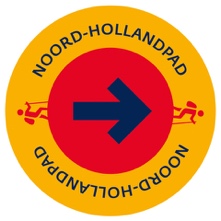 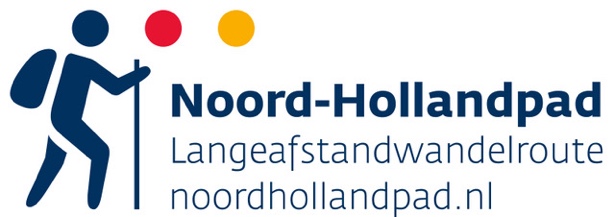 Etappe 12. Krommenie – Halfweg (25 Km Noord Zuid etappe)Routebeschrijving – Langs forten en kruitkamersDe routeStart- of eindpunt:Krommenie: Infopaneel NH-pad station Krommenie-Assendelft (zuidzijde, knooppunt 82 van het Wandelnetwerk)Halfweg: Infopaneel NH-pad bij Museum Stoomgemaal, Haarlemmermeerstraat 4.OV:
Krommenie: Zie etappe 11.
Halfweg: NS-station Halfweg-Zwanenburg (10 min. lopen naar startpunt). Zie www.9292.nl.
Veerpont: Pont Buitenhuizen over Noordzeekanaal: dagelijks, frequent.Parkeren:Krommenie: Zie etappe 11.Heemskerk: TOP (Toeristisch Overstap Punt) Veldhuis-Aagtendijk, Genieweg 1 (t.o. Fort bijVeldhuis).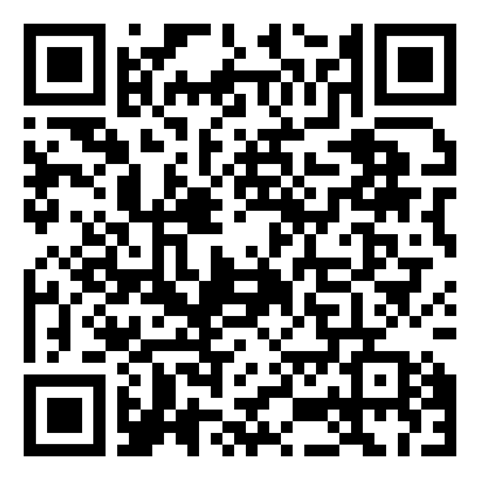 Scan de QR-code voor de route van etappe 12.Volg de knooppunten: Infopaneel NH-pad 82 – 81 - 48 – 77 – 35 - 76 –75 – 78* – 65 – 80 – 16 – 14 – 54 – 51 – 61 – 50 – 25 – 01– 38 – 32 – 4 – 30 – 36 – 48 – 58 – 62 – 60 – Startpunt Halfweg *Variant Noordzeekanaal78 – 79 – 17– 18 – 22 – 21 – 20 – 36 – 37 – 25.